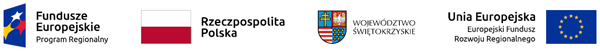 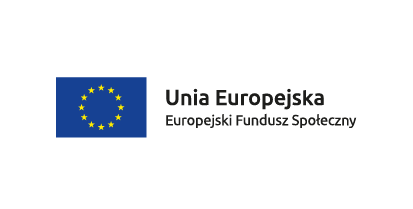 Skarżysko – Kamienna 03.06.2022   r.Znak sprawy: ZP.271.26.2022INFORMACJA PO OTWARCIU OFERTw postępowaniu o udzielenie zamówienia publicznego na zadanie pn.: „Świadczenie usług  prawnego poradnictwa specjalistycznego                                                                         na potrzeby projektu „PODAJ  DOBRO  DALEJ””Działając na podstawie art. 222 ust. 5 ustawy z dnia 11 września 2019 r. – Prawo zamówień publicznych (Dz. U. z 2021 r. poz. 1129 ze zm.), w imieniu Zamawiającego niezwłocznie po otwarciu ofert -  przedstawiam informacje o:1) 	nazwach albo imionach i nazwiskach oraz siedzibach lub miejscach prowadzonej działalności gospodarczej albo miejscach zamieszkania wykonawców, których oferty zostały otwarte;2) 	cenach lub kosztach zawartych w ofertach.Otwarte zostały oferty : Informacja została zamieszczona na stronie internetowej prowadzonego postepowania.                                       						         PREZYDENT  MIASTA								               /-/  Konrad KrönigLp.Numer ofertyNazwa albo imiona i nazwiska oraz siedziba lub miejsce prowadzonej działalności gospodarczej albo miejsce zamieszkania wykonawców, których oferty zostały otwarteCENA                       – 60 %  Doświadczenie osób dedykowanych przez Wykonawcę do realizacji przedmiotu zamówienia– 30 %Spełnienie aspektów społecznych tj. zatrudnienie do realizacji zamówienia osoby bezrobotnej – 10 %1Oferta Nr 1HERMAN Kancelaria                 Radcy Prawnego                             dr Damian Hermanul. Piłsudskiego 32/2626-110                                     Skarżysko – Kamienna3.220,00 zł.od 25 m-cyDeklaracja wdrożenia aspektów społecznych - nie